О внесение изменений в постановление администрации Полевосундырского сельского поселения  Комсомольского района Чувашской Республики от 04.07.2022г. № 26 «Об утверждении административного регламента администрации Полевосундырского сельского поселения Комсомольского района Чувашской Республики по предоставлению муниципальной услуги "Принятие решения о подготовке, утверждении документации попланировке территории"В целях реализации Федерального закона от 27.07.2010 N 210-ФЗ (ред. от 01.07.2011) "Об организации предоставления государственных и муниципальных услуг", в соответствии с Градостроительным кодексом Российской Федерации от 29.12.2004 г. № 190-ФЗ, Уставом Полевосундырского сельского поселения Комсомольского района Чувашской Республики, администрация Полевосундырского сельского поселения Комсомольского района Чувашской Республики п о с т а  н о в л я е т: Внести в постановление администрации Полевосундырского сельского поселения сельского поселения от 04.07.2022 № 26 «Об утверждении административного регламента администрации Полевосундырского сельского поселения Комсомольского района Чувашской Республики по предоставлению муниципальной услуги «Принятие решения о подготовке, утверждении документации по планировке территории следующие изменения (далее – Административный регламент»:- абзац 6 подраздела 3.3. Административного регламента изложить в следующей редакции:«Администрация в течение двадцати рабочих дней со дня поступления документации по планировке территории, решение об утверждении которой принимается в соответствии с Градостроительным  Кодексом Российской Федерации администрацией Полевосундырского сельского поселения, осуществляет проверку такой документации на соответствие требованиям, указанным в части 10 статьи 45 Градостроительного  Кодекса Российской Федерации. По результатам проверки указанные органы обеспечивают рассмотрение документации по планировке территории на общественных обсуждениях или публичных слушаниях либо отклоняют такую документацию и направляют ее на доработку.».
         2.  Настоящее постановление вступает в силу после его официального опубликования  в  информационном бюллетене 	«Вестник Полевосундырского сельского поселения Комсомольского района» и подлежит размещению на официальном сайте администрации Полевосундырского сельского поселения.3. Контроль за исполнением настоящего постановления оставляю за собой.Глава сельского поселения			                                 Г.Е.ЕфремовЧĂВАШ РЕСПУБЛИКИКОМСОМОЛЬСКИ  РАЙОНĚ 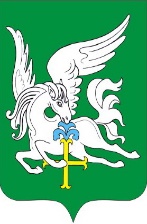 ЧУВАШСКАЯ РЕСПУБЛИКА    КОМСОМОЛЬСКИЙ РАЙОН  ЧĂВАШ РЕСПУБЛИКИКОМСОМОЛЬСКИ  РАЙОНĚ АДМИНИСТРАЦИЯ ПОЛЕВОСУНДЫРСКОГО  СЕЛЬСКОГОПОСЕЛЕНИЯ ПОСТАНОВЛЕНИЕ12.12.2022  № 46д. Полевой СундырьХИРТИ СĔНТĔР  ЯЛ ПОСЕЛЕНИЙĔН АДМИНИСТРАЦИЙЕ ЙЫШĂНУ12.12. 2022 № 46Хирти Сĕнтĕр  ялěАДМИНИСТРАЦИЯ ПОЛЕВОСУНДЫРСКОГО  СЕЛЬСКОГОПОСЕЛЕНИЯ ПОСТАНОВЛЕНИЕ12.12.2022  № 46д. Полевой Сундырь